МУНИЦИПАЛЬНОЕ  КАЗЕННОЕ  ОБЩЕОБРАЗОВАТЕЛЬНОЕ УЧРЕЖДЕНИЕ«СРЕДНЯЯ ОБЩЕОБРАЗОВАТЕЛЬНАЯ ШКОЛА с.ЯНТАРНОГО»ПРОХЛАДНЕНСКИЙ МУНИЦИПАЛЬНЫЙ РАЙОНКАБАРДИНО-БАЛКАРСКАЯ РЕСПУБЛИКА361020, Кабардино-Балкарская Республика,            	Р/сч 40204810100000000225Прохладненский район,                                                  ГРКЦ  НБ КБ респ. банка Россиис.Янтарное,  ул. Верхняя 1б                                            г.НальчикаТел. (86631)  52-3-84,  52-2-37                             		 ИНН  0716001076 БИК 048327001,E-mail: school-yantar@yandex.ru                                               Fax. 52-3-84~~~~~~~~~~~~~~~~~~~~~~~~~~~~~~~~~~~~~~~~~~~~~~~~~~~~~~~~~~~~~~~~~~~~~~~~План работы на летний период общеобразовательных учреждений Прохладненского муниципального района (июнь-август 2017 г.)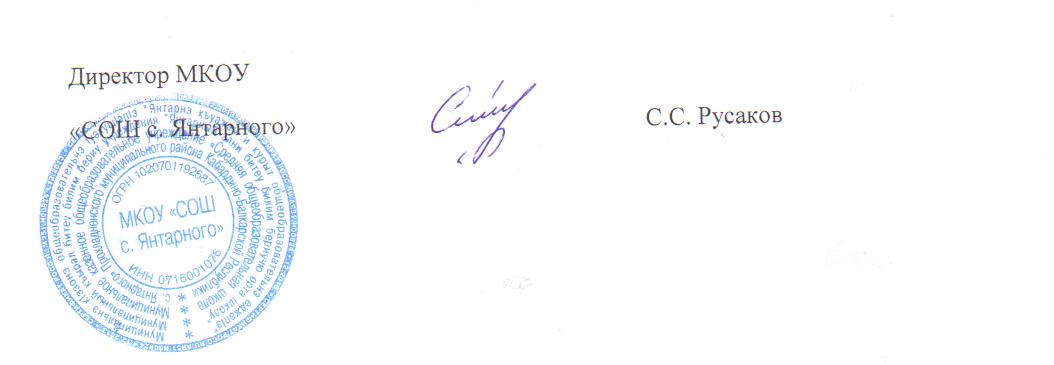 Исп. Вагнер Е.К. 52-3-84№МероприятияМесто проведенияСроки проведенияОтветственныеКатегория участниковМКОУ «СОШ с.Янтарного»МКОУ «СОШ с.Янтарного»МКОУ «СОШ с.Янтарного»МКОУ «СОШ с.Янтарного»МКОУ «СОШ с.Янтарного»1.Трудоустройство несовершеннолетних через центр занятости населения. Содействие временному трудоустройству несовершеннолетних, состоящих на всех видах учёта (по желанию). Территория школыИюнь, июль, август(каждый вторникчетвергс 10.00-12.00)Лебедева Л.В.7,8-92.Уход за школьными клумбами  и памятниками воинам ВОВ (сельхозпрактика)Школьный двор,территория памятниковс 1-15 июня(понедельник, среда(с 8.00-10.00)Малаховская  Л.А.5а класс3.Уход за школьными клумбами  и памятниками воинам ВОВ (сельхозпрактика)Школьный двор,территория памятниковс 16-30 июня(каждый вторник, четвергс 8.00-10.00)Балкарова О.Т.5б класс4.Работа кружка «Выразительное чтение и рассказывание»Библиотека  школыиюнь,  понедельник и среда с 10-00-12-00Ярмамедова  А.О.2-4 классы5.Работа кружка  «Веселые голоса»Актовый зал школыиюнь, вторник  и четвергс 10-00-12-00Малаховская Л.А.5-8 классы6.Митинг, посвященный Дню памяти и скорби.Памятник в центре села22 июня в 9-00 часовЯрмамедова  А.О. Малаховская Л.А.2-8,10 классы7.Уход за школьными клумбами  и памятниками воинам ВОВ (сельхозпрактика) Школьный двор,территория памятниковс 1-16 июля   (каждые среда, пятницас 8.00-10.00)Дорошенко Г.В.6 класс8.Уход за школьными клумбами  и памятниками воинам ВОВ (сельхозпрактика)Школьный двор,территория памятниковс 17-30 июля  (каждые понедельник, средас 8.00-10.00)Власова А.П.7 класс9.Беседы, викторины, игрыАктовый зал школы. Школьный двориюль, понедельник, среда, пятницас 10.00-12.00Дакахова Е.С.2-8 классы10.Уход за школьными клумбами  и памятниками воинам ВОВ (сельхозпрактика)Школьный двор,территория памятниковс 1-16 августа(каждые вторник, пятницас 8.00-10.00)Вагнер Е.К.8 класс11.Уход за школьными клумбами  и памятниками воинам ВОВ (сельхозпрактика)Школьный двор,территория памятниковс 17-31 августа(каждые четверг, пятница(с 8.00-10.00)Великородняя Н.С.10 класс12.Работа кружка «Выразительное чтение и рассказывание»Библиотека  школы3 и 4 неделя августа, каждый понедельник и среда с 10-00-12-00Ярмамедова А.О.1-4 классы13.Беседы, викторины, игрыАктовый зал школы. Школьный дворавгуст, вторник, четверг, пятницас 10.00-12.00Дакахова Е.С.2-8 классы